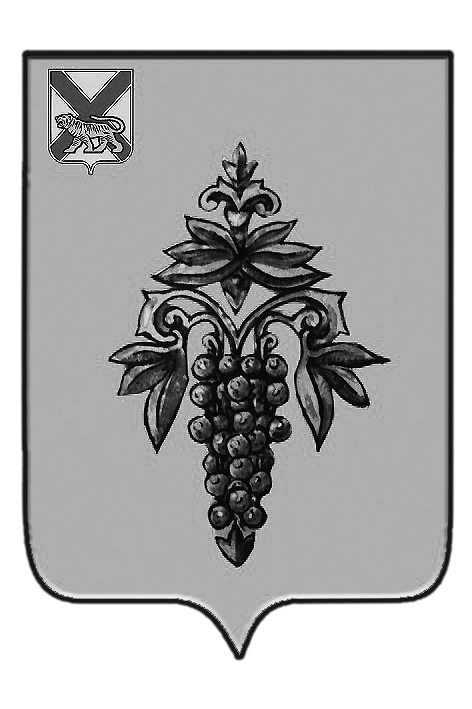 ДУМА ЧУГУЕВСКОГО МУНИЦИПАЛЬНОГО РАЙОНА Р  Е  Ш  Е  Н  И  Е	В целях приведения нормативных правовых актов Чугуевского муниципального района в соответствие с действующим законодательством, на основании статьи 17 Устава Чугуевского муниципального района, Дума Чугуевского муниципального района РЕШИЛА:	1. Принять решение «О внесении изменений в решение Думы Чугуевского муниципального района от 23 декабря 2015 года № 40-НПА «Положение о квалификационных требованиях для замещения должностей муниципальной службы в органах местного самоуправления Чугуевского муниципального района».	2. Направить указанное решение главе Чугуевского муниципального района для подписания и опубликования.	3. Настоящее решение вступает в силу со дня его принятия.ДУМА ЧУГУЕВСКОГО МУНИЦИПАЛЬНОГО РАЙОНА Р  Е  Ш  Е  Н  И  ЕПринято Думой Чугуевского муниципального района                                                                                                      «29» апреля 2016 годаСтатья 1.  Внести в решение Думы Чугуевского муниципального района от 23 декабря 2015 года № 40-НПА «Положение о квалификационных требованиях для замещения должностей муниципальной службы в органах местного самоуправления Чугуевского муниципального района» (далее – Положение) следующие изменения:пункт 7 после пункта 8 считать пунктом 9;в тексте Положения слова «(государственной службы)» исключить.Статья 2.Настоящее решение вступает в силу со дня его официального опубликования. «06» мая 2016 г.№ 70 – НПА От 29.04.2016г.№ 70О внесении изменений в решение Думы Чугуевского муниципального района от 23 декабря 2015 года № 40-НПА «Положение о квалификационных требованиях для замещения должностей муниципальной службы в органах местного самоуправления Чугуевского муниципального района»О внесении изменений в решение Думы Чугуевского муниципального района от 23 декабря 2015 года № 40-НПА «Положение о квалификационных требованиях для замещения должностей муниципальной службы в органах местного самоуправления Чугуевского муниципального района»Председатель ДумыЧугуевского муниципального района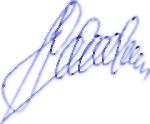 П.И.ФедоренкоО внесении изменений в решение Думы Чугуевского муниципального района от 23 декабря 2015 года № 40-НПА «Положение о квалификационных требованиях для замещения должностей муниципальной службы в органах местного самоуправления Чугуевского муниципального района»Глава Чугуевского муниципального района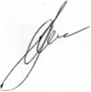 А.А.Баскаков